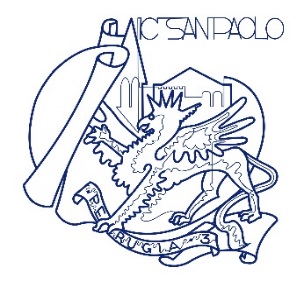 REGISTRO DELL'INSEGNANTE CORSO DI RECUPEROA.S.  20___/20___DOCENTECLASSE___________________PLESSO__________________MATERIA________________________________________Totale ore di recupero:  ______DataOrarioArgomenti trattatiPresenze del giornoPresenze del giornoPresenze del giornoPresenze del giornoPresenze del giornoPresenze del giornoPresenze del giornoPresenze del giornoGIORNON. ORECognome e Nome alunni12345678Nome e CognomeClasseGiudizio in relazione alle competenze acquisiteRecuperoSi  □ No  □Si  □ No  □Si  □ No  □Si  □ No  □Si  □ No  □Si  □ No  □Si  □ No  □Si  □ No  □Si  □ No  □Si  □ No  □Si  □ No  □RELAZIONE CONCLUSIVARELAZIONE CONCLUSIVARELAZIONE CONCLUSIVARELAZIONE CONCLUSIVAPERUGIA____________________Firma del DocenteLA DIRIGENTEd.ssa Simonetta ZuccacciaLA DIRIGENTEd.ssa Simonetta Zuccaccia